MODALITES INSCRIPTION 2021-2022                    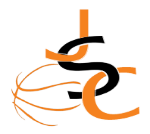  Attention !!! Cette saison (2021-2022) le renouvellement des licences se fait obligatoirement en mode dématérialisé.Mode opératoire :
1) Vous faites votre demande de pré-inscription en remplissant le formulaire via le lien que vous avez reçu par mail qui a pour intitulé ARA0073008. Pensez à regarder dans vos courriers indésirables si vous ne le recevez pas.
Vous devez obligatoirement remplir une demande de pré-inscription pour chaque demande de licence. 
2) La pré-inscription sera enregistrée par la JSC puis transmise à la FFBB.
3) Vous recevrez un mail “FFBB” et ferez vous-même votre demande de licence en ligne.
IMPORTANT : Depuis le 1/08 le certificat médical, chaque fois que le type de licence le prévoit est recommandé, mais si le certificat précédent date de moins de 3 ans le « Questionnaire médical » conforme sera de nouveau suffisant. Cependant en cas de surclassement le visa d’un médecin reste nécessaire.
4) Lorsque vous aurez validé votre demande de licence en ligne et lorsque vous aurez transmis ou remis au club les documents suivants :  la fiche de renseignements, la FFBB vous transmettra en dernier, par mail, votre licence.
(Attention : aucune licence ne sera validée sans règlement)
Pour toutes informations complémentaires, vous pouvez envoyer un mail à basketjsc@gmail.comJEUNESSE SPORTIVE CHAMBERIENNE BASKET 2020-2021 Renseignements divers (Allergies, traitement médical…)……………………………………………………………………………………………………………………………………………………………………………………………………………Pièces à fournir et à déposer à votre entraineur dans une enveloppe (les dossiers incomplets seront refusés)Un chèque de caution de 50 euros restitué en fin de saison si la charte est respectée.Remplir la demande de licence en ligne de la FFBB en suivant le lien reçu par mail.Votre règlement (voir tarifs sur la charte) - chèque à l’ordre JSC Basket avec possibilité de payer en 3 fois sans frais.SURCLASSEMENT A REMPLIR POUR LES ENFANTS NES EN 2005, 2007, 2009, 2011Les joueurs licenciés ailleurs la saison précédente doivent remplir également un dossier de mutation (à demander à L’entraineur)ENGAGEMENT DU JOUEUR ET DES PARENTSJe prends l’engagement :De m’inscrire (ou inscrire mon enfant) dans l’esprit du club en respectant la charteDe participer (faire participer mon enfant aux entrainements, ainsi qu’aux diverses manifestations)En cas d’empêchement sérieux d’avertir l’entraineurDe participer aux transports lors des matchs à l’extérieurPour les + 12 ans, être en possession d’un pass sanitaire Signature  *****************************************************AUTORISATIONJ’autorise les responsables à me faire hospitaliser (ou à faire hospitaliser mon enfant) en cas d’urgence.J’autorise la J.S.C à diffuser les photos prises lors des différentes manifestations ou je figure (ou figure mon enfant) en vue de les mettre sur différents supports (site du club, journal).Signature RESERVE AU CLUB	NE PAS REMPLIR		Montant COTISATION 	O Demande de licence incomplète				Détail paiement si plusieurs joueurs même familleO Photo							Prénom		Catégorie		PaiementO Photocopie C. I						…………………………………………………………………………………O Paiement						…………………………………………………………………………………O Espèce						……………	…………………………………………………………………...O Chèque		Nbre (   )ANNEE DE NAISSANCECATEGORIECOTISATION2001 et avant2002/2003/2004SéniorU20/U19/U18160                                                  2005/2006U17/U161452007/2008U15/U141352009/2010U13/U121252011/2012U11/U101002013/2014U9/U81002015/2016U7/U680NomPrénomDate de naissanceLieuAdresseVille et CPTéléphoneProfession ou classeCarte M’RAMutation Club quittéAdresse mail VALIDENom du pèreNom de la mèreProfessionProfessionAdresseAdresseVille et CPVille et CPTéléphoneTéléphoneAdresse mail VALIDEAdresse mail VALIDE